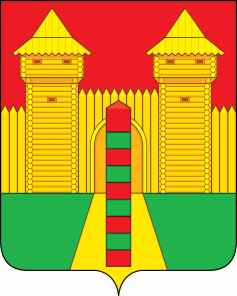 АДМИНИСТРАЦИЯ  МУНИЦИПАЛЬНОГО  ОБРАЗОВАНИЯ «ШУМЯЧСКИЙ   РАЙОН» СМОЛЕНСКОЙ  ОБЛАСТИПОСТАНОВЛЕНИЕот 16.09.2022г. № 419	         п. ШумячиРуководствуясь статьями 28, 34, 37 Гражданского кодекса Российской              Федерации,  Федеральным законом от 24.04.2008 № 48-ФЗ «Об опеке и                          попечительстве», областным законом от 31.01.2008 № 7-з «О наделении органов местного самоуправления муниципальных районов и городских округов                    Смоленской области государственными полномочиями по организации и                    осуществлению деятельности по опеке и попечительству», Уставом                               муниципального образования «Шумячский район» Смоленской области           Администрация муниципального образования «Шумячский район»                    Смоленской области         П О С Т А Н О В Л Я Е Т:1. Внести в постановление Администрации муниципального образования «Шумячский район» Смоленской области от 08.09.2022 года № 403                              «О разрешении расторжения договора купли-продажи от 25 мая 2022 года»                  следующие изменения:- пункт первый постановляющей части изложить в следующей редакции: «Разрешить Базылевой Екатерине Вадимовне,  09.06.1998 года рождения,                     зарегистрированной  по адресу: ул. Мира, д.19, кв.1, п. Шумячи, Смоленская               область,   действующей за себя и как законный представитель за своего                        несовершеннолетнего ребенка Базылева Даниила Алексеевича, 19.07.2021 года рождения, расторгнуть договор купли-продажи квартиры от 25 мая 2022 года и договор о передаче (уступке) прав и обязанностей по договору аренды                                земельного участка от 25 мая 2022 года, заключенные с Дворяновой Светланой Михайловной, 04.05.1968 года рождения, зарегистрированной  по адресу:                       ул. Мира, д.20, кв.1, п. Шумячи, Смоленская область. Договор от 25 мая 2022 года купли продажи квартиры по адресу: ул. Мира, д.20, кв.1, п. Шумячи,                      Смоленская область (кадастровый номер: 67-67-06/169/2007-032), договор от 25 мая 2022 года о передаче (уступке) прав и обязанностей по договору аренды                   земельного участка площадью 888 кв.м. по адресу: ул. Мира. д.20, кв.1,                              п. Шумячи, Смоленская область (кадастровый номер: 67:24:0190221:8).2. Контроль за исполнением настоящего постановления возложить на                  Отдел по образованию Администрации муниципального образования                           «Шумячский район» Смоленской области.И.п. Главы муниципального образования «Шумячский район» Смоленской области                                       Г.А. ВарсановаО внесении изменений в постановление Администрации муниципального образования «Шумячский район» Смоленской области от 08.09.2022 года № 403